การสรุปรายงานผลการดำเนินงานโครงการ	ประกอบด้วยเอกสารประกอบการ ดังนี้1. ปก2. บันทึกข้อความรายงานผลการปฏิบัติงาน3. คำนำ4. สารบัญ5. แบบรายงานผลการดำเนินงาน6. ภาคผนวก    6.1	 ภาพประกอบการจัดกิจกรรม / โครงการ    6.2 รายชื่อผู้เข้าร่วมโครงการ    6.3	 โครงการที่ได้รับอนุมัติตามแผนปฏิบัติการ    6.4 คำสั่งแต่งตั้งคณะกรรมการดำเนินงาน    6.5	 กำหนดการ / สูจิบัตร    6.6	 แบบประเมินความพึงพอใจที่มีต่อการเข้าร่วมกิจกรรม / โครงการ    6.7 คำกล่าวเปิด – ปิดงาน (ถ้ามี)    6.8 จดหมายเชิญวิทยากร (ถ้ามี)    6.9 รายงานการประชุม  (ถ้ามี)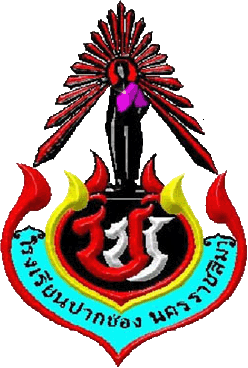 รายงานผลการดำเนินงานตามแผนปฏิบัติการภาคเรียนที่ 2  ปีการศึกษา 2561โครงการธนาคารโรงเรียนปากช่อง ฝ่ายบริหารทั่วไปโรงเรียนปากช่อง	 จังหวัดนครราชสีมาสำนักงานเขตพื้นที่การศึกษามัธยมศึกษา เขต 31สำนักงานคณะกรรมการการศึกษาขั้นพื้นฐานบันทึกข้อความ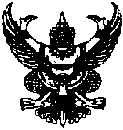 ส่วนราชการ   โรงเรียนปากช่อง   อำเภอปากช่อง   จังหวัดนครราชสีมาที่ .....................			วันที่  28  มีนาคม  2562เรื่อง   รายงานผลการดำเนินงานตามแผนปฏิบัติการ โครงการธนาคารโรงเรียนปากช่อง ประจำปีการศึกษา 2561เรียน    ผู้อำนวยการโรงเรียนปากช่อง	ด้วยข้าพเจ้า นางสาวสุพิน  ใจเย็น  ตำแหน่ง ครู  วิทยฐานะ ครูชำนาญการพิเศษ ได้รับอนุมัติให้ดำเนินโครงการธนาคารโรงเรียนปากช่อง ตามแผนปฏิบัติงาน ปีการศึกษา 2561  เมื่อวันที่  16 เดือนพฤษภาคม พ.ศ.2561  ณ โรงเรียนปากช่อง  โดยใช้งบประมาณรายได้สถานศึกษา  จำนวน  20,000.- บาท 	บัดนี้ การดำเนินงานได้เสร็จสิ้นแล้ว  ขอรายงานผลการดำเนินงานและการประเมินผลโครงการ/กิจกรรมดังนี้ผลการดำเนินงาน    บรรลุตามเป้าหมายที่ตั้งไว้     ไม่บรรลุตามเป้าหมายที่ตั้งไว้ผลการประเมินความพึงพอใจของผู้เข้าร่วมกิจกรรม  	 ดีมาก       ดี	   ปานกลาง 	      พอใช้  	  ปรับปรุงปัญหาและอุปสรรคในการดำเนินงาน  สรุปได้ดังนี้1. นักเรียนที่เป็นสมาชิกธนาคารโรงเรียน เมื่อจบช่วงชั้นไม่มาปิดบัญชี มีผลทำให้จำนวนบัญชีสูงกว่าจำนวนนักเรียนจริงในปัจจุบัน2. พนักงานธนาคารโรงเรียนที่มาปฏิบัติหน้าที่ยังไม่ได้รับการอบรมอย่างเต็มรูปแบบ จึงไม่เข้าใจในการแก้ปัญหาตามหลักการของธนาคาร3. งบประมาณที่ได้รับไม่เพียงพอในการจัดกิจกรรมต่างๆของธนาคารโรงเรียน เช่น การส่งเสริมการออมการอบรมพนักงานธนาคารโรงเรียน	ข้อเสนอแนะในการดำเนินงาน  สรุปได้ดังนี้จัดให้มีการอบรมพนักงานธนาคารโรงเรียนและครูที่ปรึกษา ในปีการศึกษา 2562 ขอสนับสนุนงบประมาณเพิ่มเติมตามรายละเอียดดังเอกสารแนบ	จึงเรียนมาเพื่อโปรดทราบและพิจารณาลงชื่อ......................................ผู้รับผิดชอบโครงการ/กิจกรรม					     	         (นางสาวสุพิน  ใจเย็น)ความเห็นของหัวหน้าฝ่ายบริหารทั่วไป..................................................................................................................................................................................................................................................................................................................................................            					          (........................................)						            หัวหน้าฝ่ายบริหารทั่วไปความเห็นของรองผู้อำนวยการโรงเรียนฝ่ายบริหารทั่วไป..................................................................................................................................................................................................................................................................................................................................................            					          (........................................)					          รองผู้อำนวยการโรงเรียนฝ่ายบริหารทั่วไปความเห็นของผู้อำนวยการโรงเรียนปากช่อง..................................................................................................................................................................................................................................................................................................................................................                       					  (นายประยงค์  ประทุมวัน)ผู้อำนวยการโรงเรียนปากช่องคำนำ	โครงการธนาคารโรงเรียนปากช่อง จัดทำขึ้นเพื่อสนองมาตรฐานการประกันคุณภาพการศึกษาขั้นพื้นฐาน โดยหลักการและเหตุผล ตามวัตถุประสงค์ เพื่อส่งเสริมคุณลักษณะอันพึงประสงค์ให้กับนักเรียนเห็นคุณค่าและความสำคัญของการออม ประหยัดออม รู้จักการวางแผนการใช้เงิน และรู้จักการแก้ปัญหาและการทำงานเป็นทีม.โดยดำเนินโครงการอย่างเป็นระบบ  มีการศึกษาสภาพปัจจุบัน ปัญหาและความต้องการ  การกำหนดเป้าหมายในการพัฒนา  การวางแผน การปฏิบัติงานตามแผน   การนิเทศติดตามผล และประเมินโครงการ  เพื่อนำผลการประเมินโครงการไปใช้ในการพัฒนางานอย่างต่อเนื่อง  และเป็นระบบ  ผลการดำเนินงานช่วยให้โรงเรียนได้พัฒนาในด้านคุณภาพผู้เรียน  ส่งผลให้สอดรับกับมาตรฐานสถานศึกษาและยุทธศาสตร์โรงเรียน	ขอขอบคุณบุคลากรที่เกี่ยวข้องกับการดำเนินโครงการทุกท่าน   ที่ให้ความร่วมมือในการดำเนินงานและการประเมินโครงการธนาคารโรงเรียนปากช่อง ให้งานบรรลุผลตามเป้าหมายที่กำหนด  ซึ่งเกิดประโยชน์สูงสุดต่อโรงเรียนปากช่อง  และผู้เกี่ยวข้อง สำหรับใช้ในการพัฒนางาน/การเรียนการสอนให้มีความก้าวหน้าต่อไป						      		.................................................	    ( นางสาวสุพิน  ใจเย็น )					                     ผู้รับผิดชอบโครงการสารบัญรายงานผลการดำเนินงานตามแผนปฏิบัติการงานธนาคารโรงเรียนปากช่องปีการศึกษา 2561*********************************ชื่อกิจกรรมโครงการ   ธนาคารโรงเรียนปากช่องแผนงาน/โครงการ  ธนาคารโรงเรียนปากช่องลักษณะโครงการ :   	 โครงการใหม่		 โครงการต่อเนื่อง					สนองยุทธศาสตร์โรงเรียน  ข้อที่ 2สอดคล้องกับมาตรฐานการศึกษาของสถานศึกษา  	ที่ 2 .....................................................................................................................................................	ตัวบ่งชี้ที่   2.1....................................................................................................................................................................................	 1. หลักการและเหตุผล (ตามโครงการ).................................................................................................................................................................................... 2. วัตถุประสงค์ (ตามโครงการ).................................................................................................................................................................................... 3. เป้าหมาย    3.1 เป้าหมายเชิงปริมาณ....................................................................................................................................................................................     3.2 เป้าหมายเชิงคุณภาพ....................................................................................................................................................................................5. ผู้รับผิดชอบผู้รับผิดชอบโครงการ/กิจกรรม	นางสาวสุพิน  ใจเย็นผู้ร่วมงานกิจกรรม		คณะกรรมการตามคำสั่งโรงเรียนปากช่อง ที่ .... /………..6. หน่วยงาน / ผู้ที่เกี่ยวข้อง1.  โรงเรียนปากช่อง สพม. นครราชสีมา เขต 312.  ธนาคารออมสิน 7. จำนวนผู้เข้าร่วมกิจกรรม	นักเรียน			  3,118      คน			ครู			      75      คน	ชุมชน			      30      คน	วิทยากรท้องถิ่น		…......-............คน	อื่น ๆ ระบุ ...................... 	…......-............คน8. ระยะเวลาดำเนินงาน	เริ่มต้นการดำเนินงาน      วันที่  16  เดือนพฤษภาคม   พ.ศ.  2561	สิ้นสุดการดำเนินงาน	 วันที่  31  เดือนมีนาคม  พ.ศ. 25629. สถานที่ดำเนินการ        ธนาคารโรงเรียนปากช่อง โรงเรียนปากช่อง นครราชสีมา10. ผลการดำเนินงานตามกิจกรรม11. ผลที่ได้รับ1.  ..................................................................................................................................................2.  ..................................................................................................................................................3.  ..................................................................................................................................................4.  ..................................................................................................................................................5.  ..................................................................................................................................................12. ระดับความสำเร็จ บรรลุตามเป้าหมาย			 ไม่บรรลุตามเป้าหมายลงชื่อ..............................................................ผู้รายงาน(............................................................)ภาคผนวกความเห็นหัวหน้ากลุ่มสาระการเรียนรู้/หัวหน้างาน..........................................................................................................................................................................(.............................................................)หัวหน้ากลุ่มสาระการเรียนรู้/หัวหน้างานผู้รับรองการปฏิบัติงานรับทราบการรายงานผลการดำเนินงานตามแผน..........................................................................................................................................................................(.............................................................)หัวหน้างานนโยบายและแผนงานหน้ารายงานผลการดำเนินงานภาคผนวก    - โครงการที่ได้รับอนุมัติ    - คำสั่งแต่งตั้งคณะกรรมการดำเนินงาน    - คำกล่าวเปิด – ปิดงาน (ถ้ามี)    - กำหนดการ / สูจิบัตร (ถ้ามี)    - รายชื่อผู้เข้าร่วมโครงการ    - แบบประเมินความพึงพอใจที่มีต่อการเข้าร่วมกิจกรรม / โครงการ    - จดหมายเชิญวิทยากร (ถ้ามี)    - รายงานการประชุม  (ถ้ามี)    - ภาพประกอบการจัดกิจกรรม / โครงการผลการดำเนินงานตามขั้นตอน PDCAหลักฐาน/เอกสารอ้างอิงขั้นวางแผนงานตามกิจกรรม (Plan)……………………………………………………………………………………………………………….……………………………………………………………………………………………………………….……………………………………………………………………………………………………………….……………………………………………………………………………………………………………….....................................................................................................................................................................................ขั้นดำเนินการตามกิจกรรม (Do)……………………………………………………………………………………………………………….……………………………………………………………………………………………………………….……………………………………………………………………………………………………………….……………………………………………………………………………………………………………….………………………………………………………………………………………………………………..................................................................................................................................................................................................................................ขั้นประเมินผลการดำเนินงาน (Check) และปัญหา/อุปสรรค……………………………………………………………………………………………………………….……………………………………………………………………………………………………………….……………………………………………………………………………………………………………….……………………………………………………………………………………………………………….……………………………………………………………………………………………………………….………………………………………………………………………………………………………………...............................................................................................................................................................................................................................................................................ขั้นพัฒนา  แนวทางการปรับปรุง  แก้ไข (Action)……………………………………………………………………………………………………………….……………………………………………………………………………………………………………….……………………………………………………………………………………………………………….……………………………………………………………………………………………………………….....................................................................................................................................................................................ตัวบ่งชี้ความสำเร็จวิธีการประเมินเครื่องมือผลที่ได้รับ(ร้อยละ)